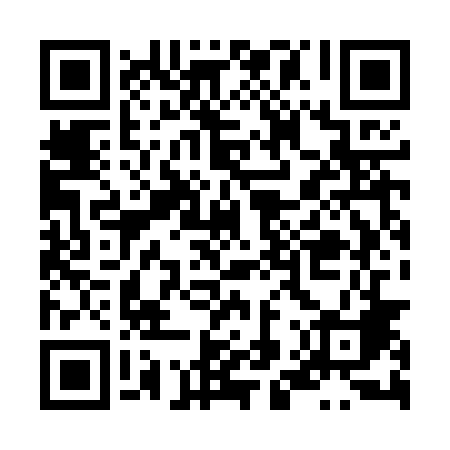 Ramadan times for Polczno, PolandMon 11 Mar 2024 - Wed 10 Apr 2024High Latitude Method: Angle Based RulePrayer Calculation Method: Muslim World LeagueAsar Calculation Method: HanafiPrayer times provided by https://www.salahtimes.comDateDayFajrSuhurSunriseDhuhrAsrIftarMaghribIsha11Mon4:144:146:1311:593:485:475:477:3812Tue4:124:126:1111:593:495:485:487:4113Wed4:094:096:0811:593:515:505:507:4314Thu4:064:066:0611:593:525:525:527:4515Fri4:034:036:0311:583:545:545:547:4716Sat4:014:016:0111:583:565:565:567:4917Sun3:583:585:5811:583:575:585:587:5118Mon3:553:555:5611:573:596:006:007:5419Tue3:523:525:5311:574:006:026:027:5620Wed3:493:495:5111:574:026:046:047:5821Thu3:473:475:4911:564:036:066:068:0022Fri3:443:445:4611:564:056:076:078:0223Sat3:413:415:4411:564:066:096:098:0524Sun3:383:385:4111:564:086:116:118:0725Mon3:353:355:3911:554:096:136:138:0926Tue3:323:325:3611:554:116:156:158:1227Wed3:293:295:3411:554:126:176:178:1428Thu3:263:265:3111:544:136:196:198:1729Fri3:233:235:2911:544:156:216:218:1930Sat3:193:195:2611:544:166:226:228:2131Sun4:164:166:2412:535:187:247:249:241Mon4:134:136:2112:535:197:267:269:262Tue4:104:106:1912:535:207:287:289:293Wed4:074:076:1612:535:227:307:309:324Thu4:034:036:1412:525:237:327:329:345Fri4:004:006:1112:525:247:347:349:376Sat3:573:576:0912:525:267:367:369:397Sun3:533:536:0712:515:277:377:379:428Mon3:503:506:0412:515:287:397:399:459Tue3:473:476:0212:515:307:417:419:4810Wed3:433:435:5912:515:317:437:439:50